「恩智川流域府民の河川に対する意識と行動」に関するアンケート◆調査の目的　大阪府域には数多くの河川があり、府においても、様々な美化活動に取組んでいる。恩智川は平成25年度以降、流域市（柏原市・八尾市・東大阪市・大東市）と流域府民、関係団体とが連携して河川の美化・啓発活動を推進しているが、流域によってごみの浮遊量が多い流域があるなど、課題は多い。本調査において、流域府民の恩智川をはじめとする河川やまちに対する意識や行動を把握し、今後のそれらの美化に向けた効果的な広報・啓発手法の検討に活かす。◆サンプル割付け　　大東市、東大阪市、八尾市、柏原市在住の府民1000サンプル程度　　※事業の効果検証のため4～5年前からの住人◆予備質問　SC1　性別SC2　年齢SC3　住居（都道府県）SC4　住居（市町村）（柏原市・八尾市・東大阪市・大東市以外⇒終了）SC5　現在のお住まいに4～5年前から住んでいますか。◆本質問　２１問下の地図※を参考に、ある程度河川の様子（水の透明度やごみ、周辺環境等）を思い浮かべることのできるものを、次の中からすべて選択してください。 (MA)※参照地図【必須】寝屋川第二寝屋川恩智川楠根川平野川長瀬川玉串川この中に思い浮かべることができる河川はないQ1であなたが選択した河川について伺います。その河川に、親しみやすさを感じますか。（選択河川を軸とした表組）Q1であなたが選択した河川について伺います。その河川の水の澄み具合はどうですか。（選択河川を軸とした表組）Q1であなたが選択した河川について伺います。その河川のごみの量は気になりますか。（選択河川を軸とした表組）Q1であなたが選択した河川について伺います。その河川のにおいは気になりますか。（選択河川を軸とした表組）Q1であなたが選択した河川について伺います。最近、その河川や河川付近（道路・側溝など）にごみを捨てる人を見かけたことがありますか。（選択河川を軸とした表組）Q1であなたが選択した河川について伺います。その河川には多くの生き物や植物が生息するなど、自然が豊かだと思いますか。（選択河川を軸とした表組）◆ここからは「恩智川」について伺います。Q1で「恩智川」を選択した人に伺います。恩智川の現在の様子について、4～5年前の様子と比べた場合、変化があったと感じますか。それぞれの項目についてお答えください。【全員】あなたのお住まいは、恩智川に近いですか。選択肢の（　）内に示した目安及び以下の地図※を参考にしていただき、最もあてはまるものを一つ選択してください。(SA)　※参照地図どちらかというと近い（400m以内／徒歩約5分以内）どちらともいえない（400m～1km／徒歩約5分～15分）どちらかというと遠い（1km以上／徒歩約15分以上）【全員】あなたが、恩智川を見たり訪れたりする頻度はどの程度ですか。次の中から最も近いものを一つ選択してください。※恩智川の近くにお住まいでなくても、通勤通学、買い物等で近くに行くことがある方はその頻度についてお答えください。(SA)週に数回以上週に１回～月に数回程度月に1回程度年に数回程度年に1回程度上記より少ない・ないわからない【全員】あなたは、恩智川を中心とするまちの美化意識の向上や清掃のためのボランティア活動（以下「美化活動」）が行われていることを知っていますか。(SA)  知っている知らないQ11で「知っている」と答えた方に伺います。その美化活動の情報はどのようにして知りましたか。次の中からあてはまるものをすべて選択してください。（MA）家族や友人・知人から聞いたチラシを見た看板やポスターを見た活動している様子を見た他のボランティア活動に参加しているときに知った府のホームページで知った市のホームページで知った府の広報紙（府政だより）で知った市の広報紙で知ったメルマガやTwitter、FacebookなどのSNSで知ったその他（　　）わからない・覚えていない（排他）Q11で「知っている」と答えた方に伺います。恩智川の美化活動に参加したことがありますか。(SA)あるないQ13で美化活動に参加したことが「ない」と答えた方に伺います。その理由は何ですか。次の中からあてはまるものをすべて選択してください。(MA)時間がない・忙しいから面倒だから体力が必要だと思うから（体力がないから）河川に興味がないから美化活動に興味がないから美化活動をしてもあまり意味がないと思うからお金がかかりそうだから美化活動をしなくても恩智川は綺麗だと思うからその他（　　）特に理由はない・わからない(排他)Q11で美化活動が行われていることを「知らない」と答えた方に伺います。恩智川の美化活動に関する情報をほしいと思いますか。(SA)ほしいどちらかというとほしいどちらともいえないどちらかというとほしくないほしくないQ15で恩智川の美化活動に関する情報を「ほしい」「どちらかというとほしい」「どちらともいえない」と答えた方に伺います。どのような広報（周知方法）であれば情報を得やすい（知ることができる）とお考えですか。次の中からあてはまるものを３つまで選択してください。（MA）府や市の広報紙府や市のホームページメルマガやTwitter、FacebookなどのSNSチラシやパンフレットなどの配布物自治会の回覧や掲示板公的施設でのポスターやパネル展その他（　　）わからない（排他）◆ここからは河川全般について伺います。【全員】あなたのご家庭、もしくは職場で河川美化を意識して実践していることはありますか。次の中からあてはまるものをすべて選択してください。（MA）汚れた水を直接河川に排水しないようにしている水切りネットを使うなど、生ごみ等が流れ出ないようにしている残った油は流しに流さないようにしている食器や鍋の汚れは、拭きとってから洗うようにしている洗剤の使用量を減らすようにしている環境に配慮した洗剤を使うようにしている河川や側溝、道路にごみを捨てないようにしている河川や側溝、道路にごみが捨てられていたら拾うようにしているその他（　　）特に何もしていない（排他）【全員】今後、河川美化に関してどのような取組みであれば、参加したいと思いますか。次の中からあてはまるものをすべて選択してください。（MA）（実施方法）週末（休日）を利用した近隣河川の現状や水質改善方法等、河川に関する講座平日の昼休みや夕方を利用した近隣河川の現状や水質改善方法等、河川に関する講座平日の昼間を利用した近隣河川の現状や水質改善方法等、河川に関する講座週末（休日）を利用した河川の美化清掃活動平日の昼休みや早朝及び夕方を利用した短時間の河川の美化清掃活動平日の昼間を利用した河川の美化清掃活動（具体的内容）河川敷きや周辺道路のごみ拾い河川敷きや周辺道路の草引き、草刈り河川敷きや周辺道路の花壇の手入れ河川の浮遊物の収集と除去その他（　　）参加したい取組みはない（排他）【全員】あなたは、これまでどういったボランティア活動に参加したことがありますか。次の中からあてはまるものをすべて選択してください。(MA)自然や環境の保護に関連する活動高齢者を対象とした活動障がい者を対象とした活動子どもを対象とした活動スポーツ・文化・芸術・学術に関連する活動まちづくり、まちおこしに関連する活動防犯に関連する活動被災者の援助に関連する活動国際協力に関連する活動その他（　　）ボランティア活動に参加したことはない（排他）【全員】あなたの生活にとって、「河川」や「河川周辺の空間」はどのような存在ですか。次の中から最も重視するものを一つ選択してください。(ＳＡ)憩（いこい）の場子どもの（子どもと過ごす）遊び場地域の人の交流活動の場散策やランニングなどスポーツを楽しむ場景観をよくするもの自然環境（動植物の生息地）の保全に寄与するもの防災機能（防火用水・延焼防止・輸送路など）の向上に寄与するもの危険な場所（水害や水難事故など）不衛生な場所（汚水や害虫など）その他特に何もない・わからない（排他）【全員】あなたは、休日や余暇の時間に、公園や河川敷で過ごすことがどの程度ありますか。次の中から最も近いものを一つ選択してください。(SA)週に数回以上週に１回～月に数回程度月に1回程度年に数回程度年に1回程度上記より少ない・ない※参照地図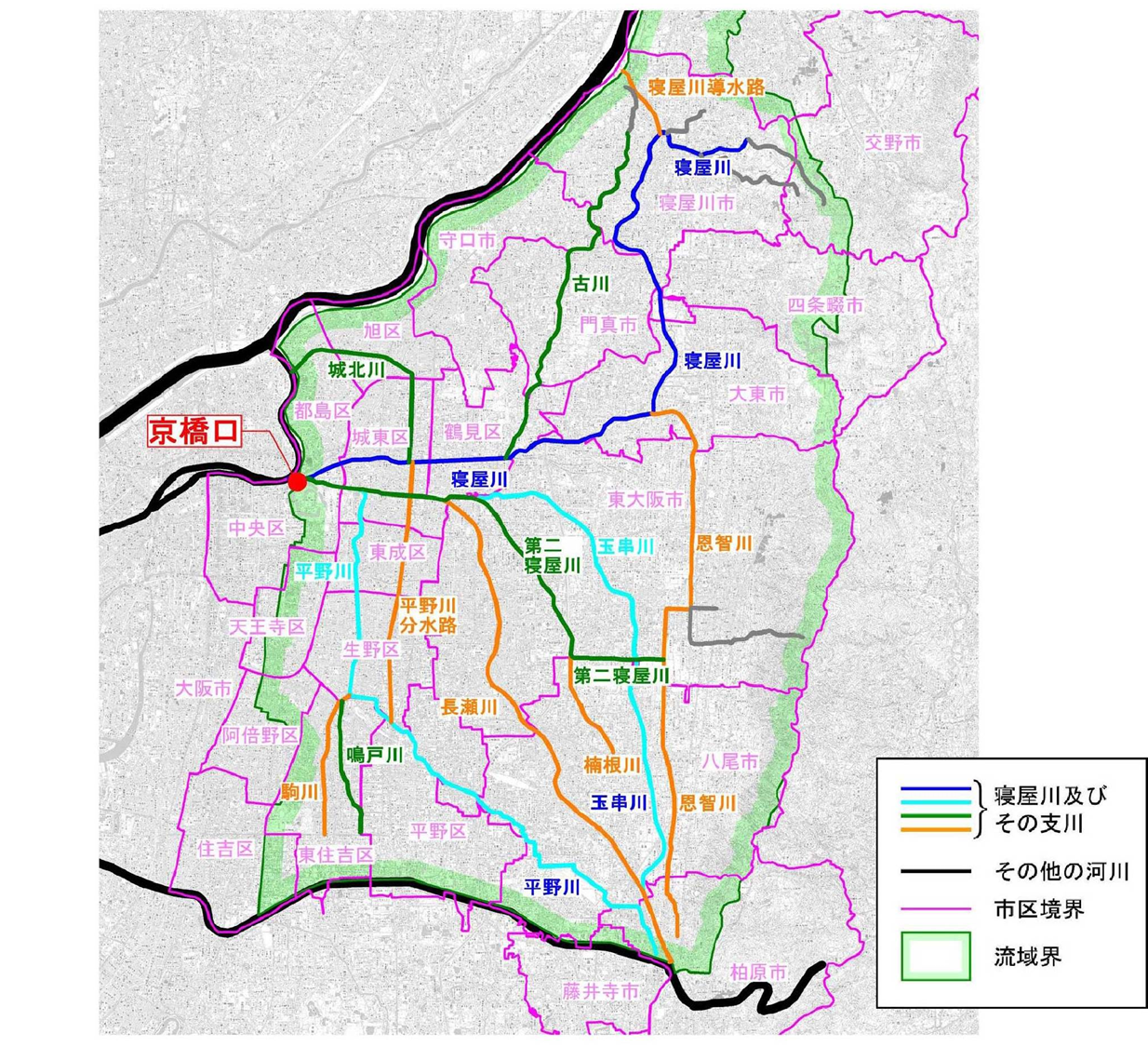 感じるどちらかといえば感じるどちらともいえないどちらかといえば感じない感じないわからない寝屋川第二寝屋川恩智川楠根川平野川長瀬川玉串側かなり澄んでいる澄んでいるどちらともいえない少し濁っているかなり濁っているわからない〇〇川全く気にならないそれほど気にならないどちらともいえない不快に感じるとても不快に感じるわからない〇〇川においはしない。気にならない程度のにおいどちらともいえない不快に感じるにおいとても不快に感じるにおいわからない〇〇川よく見かけるたまに見かける見かけたことはないわからない〇〇川そう思うどちらかというとそう思うどちらともいえないどちらかといえばそう思わないそう思わないわからない〇〇川そう思うややそう思う変わらないあまりそう思わないそう思わないわからない親しみやすくなった水がきれいになったごみの量が減ったにおいが減った（なくなった）河川や河川付近にごみを捨てる人が減った（見かけなくなった）自然が豊かになった（生物が増えた、緑や花が増えたなど）